       Projekt współfinansowany z Narodowego Funduszu Rewaloryzacji Zabytków Krakowa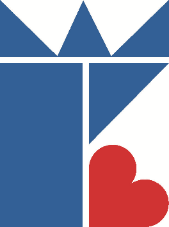 Załącznik nr 6 do SWZWYKAZ WYKONANYCH ROBÓT BUDOWLANYCHDo wykazu robót budowlanych wykonanych załącza się dowody określające, czy te roboty budowlane zostały wykonane należycie, przy czym dowodami, o których mowa, są referencje bądź inne dokumenty sporządzone przez podmiot, na rzecz którego roboty budowlane zostały wykonane, a jeżeli wykonawca z przyczyn niezależnych od niego nie jest w stanie uzyskać tych dokumentów - inne odpowiednie dokumenty.Okresy wyrażone w latach, o których mowa wykazie robót budowlanych wykonanych, liczy się wstecz od dnia, w którym upływa termin składania ofert. Jeżeli wykonawca powołuje się na doświadczenie w realizacji robót budowlanych wykonywanych wspólnie z innymi wykonawcami, wykaz robót budowlanych wykonanych dotyczy robót budowlanych, w których wykonaniu wykonawca ten bezpośrednio uczestniczył./dokument podpisany kwalifikowanym podpisem elektronicznym, podpisem zaufanym lub podpisem osobistym przez osobę/osoby umocowane do działania w imieniu wykonawcy/Lp.Rodzaj wykonanej roboty i jej zakres Wartość brutto roboty wykonanej (w PLN)Data wykonania roboty budowlanejMiejsce wykonania roboty budowlanejPodmiot, na rzecz którego robota budowlana została wykonana